г. Петропавловск-Камчатский		                                            12.01.2022О переоформлениилицензииВ соответствии с пунктами 12, 19 статьи 19 Федерального закона от 22.11.1995 № 171-ФЗ «О государственном регулировании производства и оборота этилового спирта, алкогольной и спиртосодержащей продукции и об ограничении потребления (распития) алкогольной продукции», положением о Министерстве экономического развития и торговли Камчатского края, утвержденным постановлением Правительства Камчатского края  от  27.12.2012 № 590-П, на основании заявления от 23.12.2021 о переоформлении лицензии, представленного обществом с ограниченной ответственностью «Виктория» (ИНН 4108006319, КПП 410801001, ОГРН 1054100141886, место нахождения общества: Камчатский край, Усть-Большерецкий район, с.  Запорожье, ул. Рыбацкая, д. 16, кв. 11), в связи с изменением места нахождения обособленного подразделенияПРИКАЗЫВАЮ:1. Переоформить лицензию с регистрационным номером 41РПА0001028 на розничную продажу алкогольной продукции ООО «Виктория» с 13 января 2022 года путем внесения в государственный сводный реестр выданных лицензий записи о переоформлении лицензии с сохранением при этом указанного в лицензии срока ее действия (с 05.07.2021 по 04.07.2022).2. Действие настоящего приказа довести до сведения:- Управления Федеральной налоговой службы России по Камчатскому краю;- ООО «Виктория».4. Контроль за исполнением настоящего приказа возложить на заместителя министра - начальника отдела торговли, лицензирования и контроля алкогольной продукции Бакнину О.Н.Врио Министра 		  	  					       И. Э. Мандрик           Исп.: Плеханова Т.П. 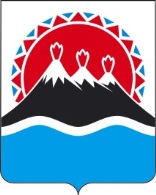 МИНИСТЕРСТВО ЭКОНОМИЧЕСКОГО РАЗВИТИЯ И ТОРГОВЛИ КАМЧАТСКОГО КРАЯ(Минэкономразвития Камчатского края)ПРИКАЗ № 6-Т